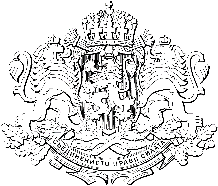 Република  българияОБЛАСТEН УПРАВИТЕЛ НА ОБЛАСТ ВЕЛИКО ТЪРНОВО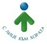 ЗАПОВЕД№  РД-01-05-17Велико Търново, 16.02.2024 г.На основание чл. 32, ал. 1 от Закона за администрацията, чл. 28, ал. 2, чл.2 5, ал. 3 и чл. 41з, ал. 1 от Закона за достъп до обществена информация, във връзка с чл. 41а, ал. 1-6, чл. 41б, ал. 2 и ал. 3, чл. 41в, чл. 41е, чл. 41ж, чл. 41з, ал. 2 и ал. 3 и чл. 41и от същия закон и Раздел ІI и Раздел VI от Вътрешни правила за изпълнение на Закона за достъп до обществена информация на Областна администрация Велико Търново, във връзка с организиране на дейността по предоставяне на обществена информация по реда на Закона за достъп до обществена информация, както и поради необходимостта от организиране на дейността по предоставяне на информация от Областна администрация – Велико Търново за повторно използване по реда на Закона за достъп до обществена информация                О П Р Е Д Е Л Я М:Комисия в състав:Председател: Петя Райкова – Главен секретар на Областна администрация Велико ТърновоРедовни членове: Иван Маринов – Директор на Дирекция АКРРДСМилена Павлова - Директор на Дирекция АПОФУСИскра Бояджиева – главен специалист в Дирекция АКРРДСИлиян Илиев - главен експерт в Дирекция АКРРДС	Резервни членове:	Цанко Стефанов - главен експерт в Дирекция АКРРДС	Валентина Стайкова – главен експерт в Дирекция АПОФУС	I. Комисията следва да разглежда постъпилите в Областна администрация – Велико Търново заявления за достъп до обществена информация, за което да съставя протокол.	Разглеждането на заявленията за предоставяне на достъп до обществена информация следва да се извършва по реда на чл. 28 от ЗДОИ, при съблюдаване на изискванията на чл. 25, ал. 2, чл. 32 и чл. 33 от същия закон.	Комисията взема решенията си за предоставяне или съответно за отказ от предоставяне на обществена информация с мнозинство от 2/3 от членовете си.	След взимане на решение, същото да се обявява на заявителя, съгласно разпоредбите на чл. 34, ал. 3 и чл. 39 от ЗДОИ.	 При вземане на решение за предоставяне на достъп до обществена информация, на заявителя да се изпраща копие от документите във вида, в който са поискани, или съответно да му се предостави достъп до исканата информация в Центъра за административно обслужване на Областна администрация. 	При отсъствие на редовен член на комисията, същият да се замества от резервен  член, посочен от Председателя.	Комисията, при необходимост, има право да привлича в своите заседания и външни лица /служители на администрацията или външни специалисти/, които участват в заседанията без право на глас. Привличането се извършва съгласно протоколно решение на комисията.	Служителите в Центъра за административно обслужване на Областна администрация, следва да регистрират Заявленията за достъп до обществена информация в създаден в автоматизираната информационна система МИКСИ - „Регистър за достъп до обществена информация”, като използват за целта  сигнатура ОА 04- …./пореден номер/…, при спазване на реда, описан в утвърдена технологична карта за услугата. 	Определям Центъра за административно обслужване на Областна администрация-Велико Търново за място, в което да се осъществява и преглед на информация-оригинал или копие, или чрез публичен общодостъпен регистър по чл. 26, ал. 1, т. 1 от Закона за достъп до обществена информация. 	II. Комисията следва да разглежда и постъпилите в Областна администрация – Велико Търново писмени искания за повторно използване на информация, за което да съставя протокол. Искането се счита за писмено и в случаите, когато е направено по електронен път на адреса на електронната поща на администрацията или на портала за отворени данни.	Разглеждането на писмени искания за повторно използване на информация да се извършва по реда на Раздел V от Вътрешни правила за изпълнение на Закона за достъп до обществена информация от Областна администрация Велико Търново.	Исканията за повторно използване на информация да се разглеждат от комисията, не по-късно от 14-дневен срок от регистрирането им. Срокът може да бъде удължен с още 14 дни в случаите, в които искането за повторно използване на информация се характеризира със сложност и изисква повече време за предоставянето. В тези случаи на заявителя се изпраща съобщение за необходимото време за предоставяне на информацията, в срок до 14 дни от постъпване на искането.	За разглеждане на исканията за повторно използване на информация, комисията съставя протокол. Комисията взема решения за предоставяне или съответно отказ за предоставяне на информация за повторно използване с мнозинство 2/3 от членовете си.	Комисията, при необходимост, има право да привлича в своите заседания и външни лица /служители на администрацията или външни специалисти/, които участват в заседанията без право на глас. Привличането се извършва съгласно протоколно решение на комисията.	При отсъствие на редовен член на комисията, същият се замества от резервен  член, посочен от Председателя.	Решението на комисията за предоставяне или съответно отказ за предоставяне на информация за повторно използване се предлага за утвърждаване на Областен управител.	В срока по чл. 41з, ал. 1, съответно ал. 3 от Закона за достъп до обществена информация, заявителят следва да бъде уведомен за решението на Областен управител относно предоставяне или съответно отказ за предоставяне на информация за повторно използване. Решението се връчва на заявителя срещу подпис или по пощата с обратна разписка или се изпраща по електронен път, когато заявителят е поискал информацията да му бъде предоставена по електронен път и е посочил адрес на електронна поща /в този случай потвърждаване на получаването на отговора не се изисква/.	Информацията да се предоставя за повторно използване безплатно или след заплащане на такса, определена с тарифа, приета от Министерски съвет, която такса не може да надхвърля материалните разходи по възпроизвеждането и предоставянето на информацията.			При взимане на решение за отказ за предоставяне на информация за повторно използване задължително да се посочват правното и фактическо основание за отказа, датата на приемане на решението и редът за неговото обжалване и то задължително да се връчва на заявителя срещу подпис или да се изпраща по пощата с обратна разписка.	Настоящата заповед отменя Заповед №РД 01-05-21/21.02.2023г. на Областен управител на област Велико Търново.	Контрол по изпълнението на заповедта възлагам на Главния секретар на Областна администрация-Велико Търново.	Настоящата заповед да се сведе до знанието на членовете на комисията за сведение и изпълнение и на отговорния служител за публикуване на интернет страницата на Областна администрация-Велико Търново в раздели Комисия по ЗДОИ и Повторно използване на информация.ИВАЙЛО ЗДРАВКОВ /П/Областен управител на област Велико Търново